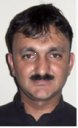 								Sherbaz-394270@2freemail.com Sherbaz ObjectiveObjectiveObjectiveIn pursuit of a career where, I would gain sufficient Electrical engineering expertise with long term strategy of enhancing communication, planning , design and management skills and to work in an environment and be a part of a team that is highly interactive, motivating and creative, which  will allow me to  exercise independently with full devotion in my area of responsibility and to establish myself as a dynamic professional, equipped with latest tools, techniques and knowledge that will facilitate me to handle emerging technologies and innovative ideas. In particular I want to work in learning and demanding environment that will offer me an opportunity to exploit my current skills and to develop new ones.In pursuit of a career where, I would gain sufficient Electrical engineering expertise with long term strategy of enhancing communication, planning , design and management skills and to work in an environment and be a part of a team that is highly interactive, motivating and creative, which  will allow me to  exercise independently with full devotion in my area of responsibility and to establish myself as a dynamic professional, equipped with latest tools, techniques and knowledge that will facilitate me to handle emerging technologies and innovative ideas. In particular I want to work in learning and demanding environment that will offer me an opportunity to exploit my current skills and to develop new ones.professional Education professional Education professional Education M.S. Electrical and Electronics Engg.3.34/4.0    (By Thesis)2007-2009	University Of  Engineering & Technology  Taxila PakistanB.E. Electrical Engineering2002-2006        NWFP University of Engineering and Technology Peshawer B.E. Electrical Engineering.                            961/1150  (84%)M.S. Electrical and Electronics Engg.3.34/4.0    (By Thesis)2007-2009	University Of  Engineering & Technology  Taxila PakistanB.E. Electrical Engineering2002-2006        NWFP University of Engineering and Technology Peshawer B.E. Electrical Engineering.                            961/1150  (84%)academic qualificationsacademic qualificationsacademic qualificationsHSC	            Govt. Gordon College , Rawalpindi	                       1999 – 2001                        74.2%/1st DivisionSSC            	Hunza Public School , Hunza (FBISE.)		1997 – 1999                       81.18%/1st DivisionHSC	            Govt. Gordon College , Rawalpindi	                       1999 – 2001                        74.2%/1st DivisionSSC            	Hunza Public School , Hunza (FBISE.)		1997 – 1999                       81.18%/1st DivisionMEMBERSHIPMEMBERSHIPMEMBERSHIPMember of PEC (Pakistan Engineering Council)Membership of IEEE.COMMember of PEC (Pakistan Engineering Council)Membership of IEEE.COMPRACTICAL EXPERINCE ( Total work experience = 12 years)PRACTICAL EXPERINCE ( Total work experience = 12 years)PRACTICAL EXPERINCE ( Total work experience = 12 years)Working as Executive Engineerat for last five and half years and ten months  (20thDec 2012-date).Worked as an Asst. Professor for two years.(Feb 2010 to Nov 2012) ( Part-time i.e. visiting faculty member)Worked as a lecturer  for about two years.(Feb 2007 to Nov 2009) ( Part-time i.e. visiting faculty member)Worked as Assistant Manager three years( March 2007 to October 2009).Worked as Engineer Satellite(AM) for  one October 2009 to October 2010.Worked as Management Trainee (MT) at Descon engineering limited Lahore for about six months ( June 2006-December 2006).Worked as an internee at PTCL earth station (DOMSAT)   Danyoor Gilgit for one month.viii- Worked as an apprentice engineer at 1.2MW Hassanabad hydro- electric power station for a period of six months.Worked as consultant Energy Engineer for AKFED (IPS).Job description Operation and Maintenance Responsibilities:-Overall Operation and maintenance of 18MW (3X6MW) Hydro power project Nalter.Operation and maintenance of a 28Km long 66KV line, a 45Km long 33KV line and and several 11KV transmission lines of various lengths.Operation and maintenance of 4MW Guro HPP.Operation and maintenance of 2MW HPP Bagrote.Operation and maintenance of 500KW HPP Jalalabad.Operation and Maintenace of 1MW HPP Haramosh.  While my stay at Hunza, I was the incharge Billing of both tehsils of Hunza district.Worked as the Technical Solution expert for a project launched for Energy Audit and Monitoring where my key responsibilities were:Assiststhe Project Manager to perform his duties.Facilitatesthe expansion of the established AMR and Energy Audit systems in future.Assists the Network Specialist and Application Specialist in conducting their activities.Conductsworkshops and define SOPs for the project implementation.Reportsregarding the availability of maximum network uptime.Ensuresthat the intended objectives of the system are achieved .Operation and maintenance of 1.2MW Norvagian Hassanabad Hydel Power station at Hunza. It included maintenance activities and refurbishment of the 1.2MW Francis turbine and the operation and maintenance of the Generator including its over-voltage, under voltage and short circuit protection. Operation and maintenance of 1MW PERKINS P-1250 Hassanabad and 255KVA Ganish  Diesel Generators.Operation and maintenance of 625KVA Hydro power station Hassanabad Phase-III, 250KVA Hassanabad Hydel Power station, 400KW Khyber Phase-I, 400KW Khyber Hydro power station Khyber.Supervision and monitoring for construction of:2MW Misger Hydro power Station( stage-I).1MW Misger Hydro power station(stage-II)200KW Shimshall Hydro power station.Undertaken the feasibilities, PC-Is and tendering procedures for:2MW Hassanabad Hydropower project (Phase-IV)500KW Mayoon Hydro power project.500KW Ulter Hydro power project.Low head HPP at Ganish Hunza.Preparedthe Pre-Feasibility/Reconnaissance reports for :10 – 782MW Hydro power project at Attaabad Lake Hunza.Several Low head projects(1MW to 5MW) on Hunza river.10-81MW Hydro power project Passu Gojal.22-358MW Hydro power project at Nasirabad Hunza.13-195MW Hydro power project near KIU Gilgit.Staff  Supervision:Have been supervising both technical and clerical staff of two Sub-Divisions for last few years among whom 180 persons are technical and 25 are clerical staff. 12X Sub-Engineers.10XPower house Supervisors.8XLine superintendents.15X Foreman.20XElectricians35XLinemen80XHelpersCoordination:Coordination with other line departments including the revenue, Police, Health and food departments GB.Presently I am working as the focal person for the procurements to be made by food department.Coordination with TG set and transformers manufacturing companies whose registered suppliers supply  the machines to W&P department.Focal person of W&P to brief delegations and  conduct the site visits of  investors.Responsibilities Handled maintenance activities of Diesel Generators, Welding generators, AVRs, Diesel Engine electro-mechanical works. Worked on the electrification and control of Cranes, loader, excavators and dozers. And above all ensuring health, safety and environmentfor my subordinates.  Job description Among several responsibilities at FUUAST and Hamdard University the two major responsibilities include teaching B.E. students with getting their full confidence and satisfaction and guiding them to work on new ideas in the field of electricalengineering to keep pace with the new developments in these fields. I used to teach following subjects at FUUAST and Hamdard Universities.Power ElectronicsElectric machinesEMTMicrowave Engineering.Optical Communication.AC&DC circuits.Computer Networks.I had been working as the Projects Secretary while my stay at Hamdard university. I have been establishing bridging relations between HamdardUniversity and the Companies like PTCL, HEECO,DESCON ENGG.LTD.Job description at Pakistan Internet Exchange PTCL:In addition to ensuring uninterrupted supply to the Complex I used to Handle NOC Operations which includes trouble shooting issues faced by customers, configuring Cisco Routers, Switches and MRTG Servers. Coordinating Cisco TAC team in case of hardware  and or software trouble shooting. Allocating WAN and LAN IPs to customers and maintaining aclean record of these IPs. Configuring OSPF, BGP, MPLS and layer2 and layer3 VPNs, Dealing with MPLS Traffic Engineering issues and ensuring QoS’s to meet the SLAs (Service Level Agreements)  . Job description at PTCL Earth station.                             Dealing day to day maintenance and operation activities of iDirect DVBS-2, which includes commissioning of new circuits for our valued customers in addition to troubleshooting the issues in the existing circuits. The services we provide include VPN services in addition to providing internet services. Troubleshooting problems, looking after all sort of activities whether telecom, IT or power related to DVBS-2 Hub. A detail over view of my major responsibilities has been  provided below . MAJOR RESPONSIBILITIES AT EARTH STATION:Perform Configurations:Looking after the primary and the backup power for the complex.Configures iDirect DVBS-2 hub + remotes .Configures  Cisco devices Provisioning for assigned region.Responsible for MPLS VPN configuration for our customersHandles Operation & Maintenance of iDirect NMS and Newpoint mercury NMS.Resolve Faults:Performs fault analysis & Reporting of Faults to Concerned Region/customer. Resolves issues related to links via Satellite.Maintains IF,RF and related interfaces.Works on configuration, monitoring and fault resolution of SCPC VSAT and DOMSAT network equipments which includes HPAs, BUCs, LNBs, Modems, UC,DCs  and C and Ku-band antennas .Resolve issues relating to the Power supplied to the complex, including operation and maintenance of  2X250KVA Deisel generators and other electronic devices like AVR, UPS, etc.Coordination:Coordinates with our valued customers to resolves port up gradation/degradation issues, port error issues, link commissioning and  decommissioning   .Coordinates with ITMC/IGE-3/OFS NMS for day to day fault resolution and development activities.Co-ordinates with PIE for fault resolution .Coordinates with Intel Sat IOC. Above all coordination with iDirect TAC team for  smooth operation and maintenance of iDirect  DVBS-2.  Provide Technical Support:Provides technical support to Corporate Customers (iDirect VPN customers of PTCL,)Provide Technical Support to all  SCPC modem, BUC and LNB Installers of assigned region regarding interface level issues  .Performs physical maintenance of Core Equipment, traffic monitoring & analysis of iDirect DVBS-2 of assigned region.Working as Executive Engineerat for last five and half years and ten months  (20thDec 2012-date).Worked as an Asst. Professor for two years.(Feb 2010 to Nov 2012) ( Part-time i.e. visiting faculty member)Worked as a lecturer  for about two years.(Feb 2007 to Nov 2009) ( Part-time i.e. visiting faculty member)Worked as Assistant Manager three years( March 2007 to October 2009).Worked as Engineer Satellite(AM) for  one October 2009 to October 2010.Worked as Management Trainee (MT) at Descon engineering limited Lahore for about six months ( June 2006-December 2006).Worked as an internee at PTCL earth station (DOMSAT)   Danyoor Gilgit for one month.viii- Worked as an apprentice engineer at 1.2MW Hassanabad hydro- electric power station for a period of six months.Worked as consultant Energy Engineer for AKFED (IPS).Job description Operation and Maintenance Responsibilities:-Overall Operation and maintenance of 18MW (3X6MW) Hydro power project Nalter.Operation and maintenance of a 28Km long 66KV line, a 45Km long 33KV line and and several 11KV transmission lines of various lengths.Operation and maintenance of 4MW Guro HPP.Operation and maintenance of 2MW HPP Bagrote.Operation and maintenance of 500KW HPP Jalalabad.Operation and Maintenace of 1MW HPP Haramosh.  While my stay at Hunza, I was the incharge Billing of both tehsils of Hunza district.Worked as the Technical Solution expert for a project launched for Energy Audit and Monitoring where my key responsibilities were:Assiststhe Project Manager to perform his duties.Facilitatesthe expansion of the established AMR and Energy Audit systems in future.Assists the Network Specialist and Application Specialist in conducting their activities.Conductsworkshops and define SOPs for the project implementation.Reportsregarding the availability of maximum network uptime.Ensuresthat the intended objectives of the system are achieved .Operation and maintenance of 1.2MW Norvagian Hassanabad Hydel Power station at Hunza. It included maintenance activities and refurbishment of the 1.2MW Francis turbine and the operation and maintenance of the Generator including its over-voltage, under voltage and short circuit protection. Operation and maintenance of 1MW PERKINS P-1250 Hassanabad and 255KVA Ganish  Diesel Generators.Operation and maintenance of 625KVA Hydro power station Hassanabad Phase-III, 250KVA Hassanabad Hydel Power station, 400KW Khyber Phase-I, 400KW Khyber Hydro power station Khyber.Supervision and monitoring for construction of:2MW Misger Hydro power Station( stage-I).1MW Misger Hydro power station(stage-II)200KW Shimshall Hydro power station.Undertaken the feasibilities, PC-Is and tendering procedures for:2MW Hassanabad Hydropower project (Phase-IV)500KW Mayoon Hydro power project.500KW Ulter Hydro power project.Low head HPP at Ganish Hunza.Preparedthe Pre-Feasibility/Reconnaissance reports for :10 – 782MW Hydro power project at Attaabad Lake Hunza.Several Low head projects(1MW to 5MW) on Hunza river.10-81MW Hydro power project Passu Gojal.22-358MW Hydro power project at Nasirabad Hunza.13-195MW Hydro power project near KIU Gilgit.Staff  Supervision:Have been supervising both technical and clerical staff of two Sub-Divisions for last few years among whom 180 persons are technical and 25 are clerical staff. 12X Sub-Engineers.10XPower house Supervisors.8XLine superintendents.15X Foreman.20XElectricians35XLinemen80XHelpersCoordination:Coordination with other line departments including the revenue, Police, Health and food departments GB.Presently I am working as the focal person for the procurements to be made by food department.Coordination with TG set and transformers manufacturing companies whose registered suppliers supply  the machines to W&P department.Focal person of W&P to brief delegations and  conduct the site visits of  investors.Responsibilities Handled maintenance activities of Diesel Generators, Welding generators, AVRs, Diesel Engine electro-mechanical works. Worked on the electrification and control of Cranes, loader, excavators and dozers. And above all ensuring health, safety and environmentfor my subordinates.  Job description Among several responsibilities at FUUAST and Hamdard University the two major responsibilities include teaching B.E. students with getting their full confidence and satisfaction and guiding them to work on new ideas in the field of electricalengineering to keep pace with the new developments in these fields. I used to teach following subjects at FUUAST and Hamdard Universities.Power ElectronicsElectric machinesEMTMicrowave Engineering.Optical Communication.AC&DC circuits.Computer Networks.I had been working as the Projects Secretary while my stay at Hamdard university. I have been establishing bridging relations between HamdardUniversity and the Companies like PTCL, HEECO,DESCON ENGG.LTD.Job description at Pakistan Internet Exchange PTCL:In addition to ensuring uninterrupted supply to the Complex I used to Handle NOC Operations which includes trouble shooting issues faced by customers, configuring Cisco Routers, Switches and MRTG Servers. Coordinating Cisco TAC team in case of hardware  and or software trouble shooting. Allocating WAN and LAN IPs to customers and maintaining aclean record of these IPs. Configuring OSPF, BGP, MPLS and layer2 and layer3 VPNs, Dealing with MPLS Traffic Engineering issues and ensuring QoS’s to meet the SLAs (Service Level Agreements)  . Job description at PTCL Earth station.                             Dealing day to day maintenance and operation activities of iDirect DVBS-2, which includes commissioning of new circuits for our valued customers in addition to troubleshooting the issues in the existing circuits. The services we provide include VPN services in addition to providing internet services. Troubleshooting problems, looking after all sort of activities whether telecom, IT or power related to DVBS-2 Hub. A detail over view of my major responsibilities has been  provided below . MAJOR RESPONSIBILITIES AT EARTH STATION:Perform Configurations:Looking after the primary and the backup power for the complex.Configures iDirect DVBS-2 hub + remotes .Configures  Cisco devices Provisioning for assigned region.Responsible for MPLS VPN configuration for our customersHandles Operation & Maintenance of iDirect NMS and Newpoint mercury NMS.Resolve Faults:Performs fault analysis & Reporting of Faults to Concerned Region/customer. Resolves issues related to links via Satellite.Maintains IF,RF and related interfaces.Works on configuration, monitoring and fault resolution of SCPC VSAT and DOMSAT network equipments which includes HPAs, BUCs, LNBs, Modems, UC,DCs  and C and Ku-band antennas .Resolve issues relating to the Power supplied to the complex, including operation and maintenance of  2X250KVA Deisel generators and other electronic devices like AVR, UPS, etc.Coordination:Coordinates with our valued customers to resolves port up gradation/degradation issues, port error issues, link commissioning and  decommissioning   .Coordinates with ITMC/IGE-3/OFS NMS for day to day fault resolution and development activities.Co-ordinates with PIE for fault resolution .Coordinates with Intel Sat IOC. Above all coordination with iDirect TAC team for  smooth operation and maintenance of iDirect  DVBS-2.  Provide Technical Support:Provides technical support to Corporate Customers (iDirect VPN customers of PTCL,)Provide Technical Support to all  SCPC modem, BUC and LNB Installers of assigned region regarding interface level issues  .Performs physical maintenance of Core Equipment, traffic monitoring & analysis of iDirect DVBS-2 of assigned region.Computer SkillsComputer SkillsComputer SkillsComputer Skills1.  Microsoft Word, Power Point2.  Knowledge of Auto CAD (2D)3.  C++4.  MATLAB7.05.  Pspice6.  EWB7. Primavera 8. Process9. Configurations of Internet devices like Cisco routers, switches,Modems and firewalls.10-Internet Applications.11-AutoCAD1.  Microsoft Word, Power Point2.  Knowledge of Auto CAD (2D)3.  C++4.  MATLAB7.05.  Pspice6.  EWB7. Primavera 8. Process9. Configurations of Internet devices like Cisco routers, switches,Modems and firewalls.10-Internet Applications.11-AutoCAD1.  Microsoft Word, Power Point2.  Knowledge of Auto CAD (2D)3.  C++4.  MATLAB7.05.  Pspice6.  EWB7. Primavera 8. Process9. Configurations of Internet devices like Cisco routers, switches,Modems and firewalls.10-Internet Applications.11-AutoCADTrainings & WorkShopSTrainings & WorkShopSTrainings & WorkShopSConstruction , planning and management  from 15-06-2006 to 31-   06-2011 at DESCON EEGG. LTD.One day  training on Communication skills at ICT PTCL    Academy . One day training on team building at ICT PTCL Academy.One day training on Customer satisfaction though TQM at ICT    PTCL Academy.Two weeks traing on Routing, Switching and security at ICT  Islamabad.Two weeks training on MPLS TE, Layer 3 and layer 2 VPN services at Emercom  F-7 Islamabad.15 days training regarding construction, planning and management of Hydro power projects at GB Water and Power HQs Gilgit.One day Operational workshop of GIZ at GIZ Islamabad.Construction , planning and management  from 15-06-2006 to 31-   06-2011 at DESCON EEGG. LTD.One day  training on Communication skills at ICT PTCL    Academy . One day training on team building at ICT PTCL Academy.One day training on Customer satisfaction though TQM at ICT    PTCL Academy.Two weeks traing on Routing, Switching and security at ICT  Islamabad.Two weeks training on MPLS TE, Layer 3 and layer 2 VPN services at Emercom  F-7 Islamabad.15 days training regarding construction, planning and management of Hydro power projects at GB Water and Power HQs Gilgit.One day Operational workshop of GIZ at GIZ Islamabad.